STATE OF MAINE REQUEST FOR APPLICATIONS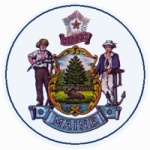 RFA AMENDMENT # 1RFA NUMBER AND TITLE:202311234 – Washington County Expansion of Adult Residential Substance Use Disorder TreatmentRFA ISSUED BY:Department of Health and Human Services, Office of Behavioral HealthAMENDMENT DATE:December 11, 2023APPLICATION DUE DATE:January 12, 2024, no later than 11:59 p.m., local timeAPPLICATIONS DUE TO:Proposals@maine.govDESCRIPTION OF CHANGES IN RFA (if any):Date of Informational Meeting is amended.Submitted Questions deadline is amended.DESCRIPTION OF CHANGES IN RFA (if any):Date of Informational Meeting is amended.Submitted Questions deadline is amended.REVISED LANGUAGE IN RFA (if any):All references to the Informational Meeting being held on December 20, 2023, at 10:00 a.m., local time is amended to December 21, 2023, at 10:00 a.m., local time at the following location: ZOOM Meeting Link: Web Meeting Link for RFP 202311234 Meeting ID: 854 7018 0571, or by phone at 1-646-876-9923 using the Meeting ID provided.All references to Submitted Questions deadline of December 21, 2023, no later than 11:59 p.m., local time are changed to December 22, 2023, no later than 11:59 p.m., local time.REVISED LANGUAGE IN RFA (if any):All references to the Informational Meeting being held on December 20, 2023, at 10:00 a.m., local time is amended to December 21, 2023, at 10:00 a.m., local time at the following location: ZOOM Meeting Link: Web Meeting Link for RFP 202311234 Meeting ID: 854 7018 0571, or by phone at 1-646-876-9923 using the Meeting ID provided.All references to Submitted Questions deadline of December 21, 2023, no later than 11:59 p.m., local time are changed to December 22, 2023, no later than 11:59 p.m., local time.All other provisions and clauses of the RFA remain unchanged.All other provisions and clauses of the RFA remain unchanged.